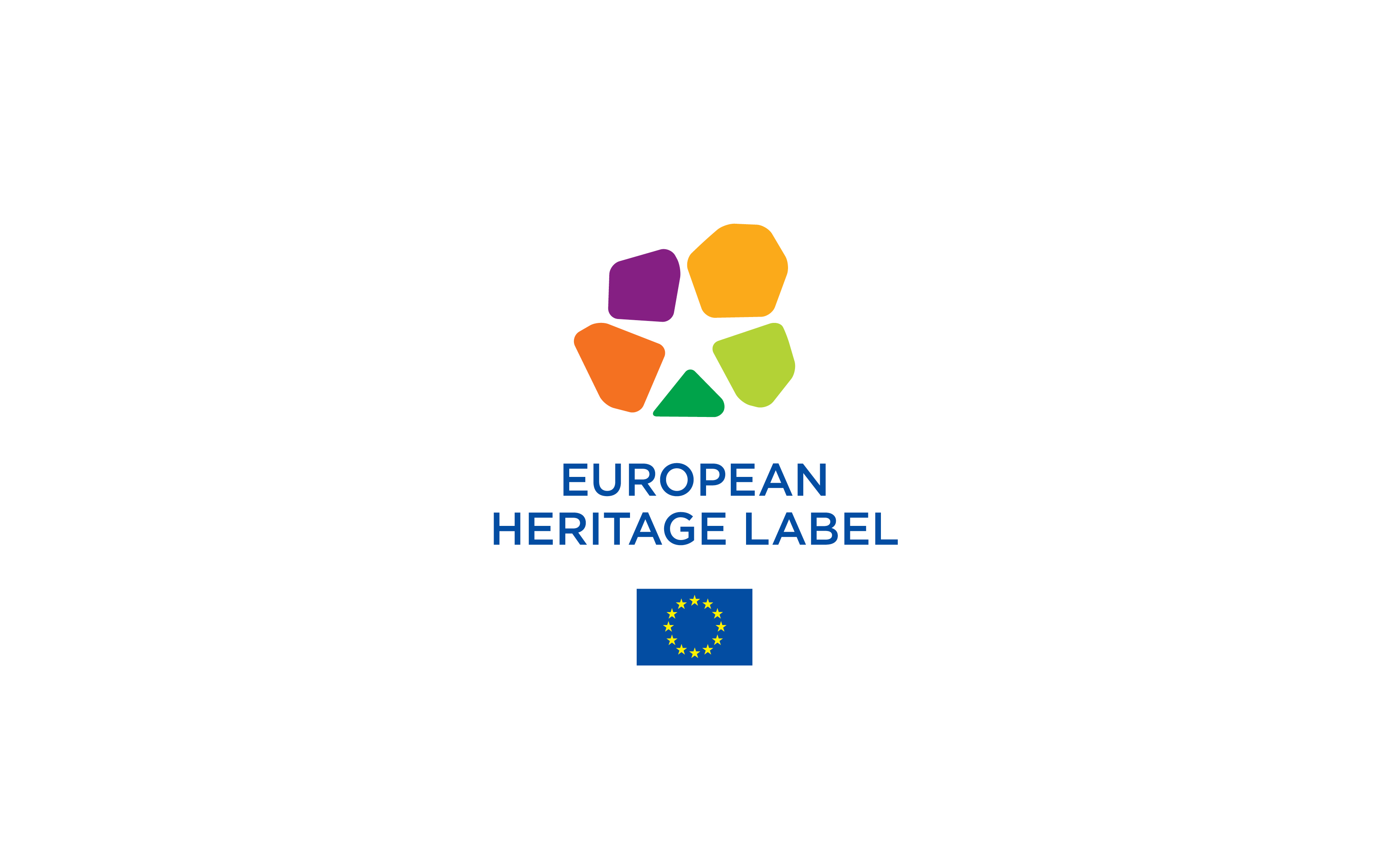 PIETEIKUMA VEIDLAPA — STARPTAUTISKS OBJEKTS2021. gada atlaseObjekta vienotais nosaukums Objekta valstisKopīga pieteikuma pievienotā vērtība (ne vairāk par 150 vārdiem)Konkrēts temats Atzīmējiet atbilstošoKonkrēts temats Atzīmējiet atbilstošoIerosinātais starptautiskais objekts ietver vairākus iesaistītos objektus, kas atrodas dažādās dalībvalstīs un ir veltīti vienam konkrētam tematam.Ierosinātais starptautiskais objekts ietver vairākus iesaistītos objektus, kas atrodas dažādās dalībvalstīs un ir veltīti vienam konkrētam tematam.Ierosinātais starptautiskais objekts ietver vairākus iesaistītos objektus, kas atrodas dažādās dalībvalstīs un ir veltīti vienam konkrētam tematam.Tematsja piemērojamsTematsja piemērojamsVairākas teritorijasAtzīmējiet atbilstošoVairākas teritorijasAtzīmējiet atbilstošoIerosinātais starptautiskais objekts ir viens objekts, kas atrodas vismaz divu dalībvalstu teritorijā. Ierosinātais starptautiskais objekts ir viens objekts, kas atrodas vismaz divu dalībvalstu teritorijā. Ierosinātais starptautiskais objekts ir viens objekts, kas atrodas vismaz divu dalībvalstu teritorijā. Koordinējošā organizācija (un 1. iesaistītais objekts)Koordinējošā organizācija (un 1. iesaistītais objekts)Koordinējošā organizācija (un 1. iesaistītais objekts)Koordinējošā organizācija (un 1. iesaistītais objekts)Organizācijas pilns nosaukumsOrganizācijas pilns nosaukumsIela un numursIela un numursPasta indekssPilsēta vai reģionsValstsValstsKontaktpersonas vārds un uzvārds Kontaktpersonas vārds un uzvārds Tālrunis Tālrunis Organizācijas tīmekļa adreseOrganizācijas tīmekļa adreseE-pastsE-pastsVisu citu iesaistīto objektu sarakstsVisu citu iesaistīto objektu sarakstsVisu citu iesaistīto objektu sarakstsVisu citu iesaistīto objektu saraksts2. iesaistītā objekta nosaukums2. iesaistītā objekta nosaukumsIela un numursIela un numursPasta indekssPilsēta vai reģionsValstsValstsTīmekļa vietne Tīmekļa vietne 3. iesaistītā objekta nosaukums3. iesaistītā objekta nosaukumsIela un numursIela un numursPasta indekssPilsēta vai reģionsValstsValstsTīmekļa vietne Tīmekļa vietne 4. iesaistītā objekta nosaukums4. iesaistītā objekta nosaukumsIela un numursIela un numursPasta indekssPilsēta vai reģionsValstsValstsTīmekļa vietne Tīmekļa vietne 5. iesaistītā objekta nosaukums5. iesaistītā objekta nosaukumsIela un numursIela un numursPasta indekssPilsēta vai reģionsValstsValstsTīmekļa vietne Tīmekļa vietne PIETEIKUMA KOPSAVILKUMS (ne vairāk kā 1 lpp.)S.1. Objekta apraksts (ne vairāk kā 150 vārdu).S.2. Objekta nozīmīgums Eiropas mērogā (ne vairāk kā 60 vārdu).S.3. Projekts (ne vairāk kā 150 vārdu)S.4. Darbības spējas (ne vairāk kā 150 vārdu)Šeit ievietojiet objekta galveno attēlu (augstā izšķirtspējā ar parakstu un autortiesību norādi)I DAĻA. KOPĪGS PIETEIKUMS Objekta apraksts un vēsture (ne vairāk kā 400 vārdu)— Sniedziet vispārīgu aprakstu par objektu kopumā. Paskaidrojiet, kā iesaistītie objekti ir savstarpēji saistīti, un, attiecīgā gadījumā, kāpēc šāda iesaistīto objektu grupa ir izraudzīta pieteikumam. — Aprakstiet arī savas partnerības organizatorisko struktūru, tostarp katra atbildības jomas. Atrašanās vietas kartes un fotogrāfijas (ne vairāk kā 2 lpp.) Pievienojiet visu iesaistīto objektu atrašanās vietas karti un fotogrāfiju izlasi. Sniedziet īsu aprakstu zem fotogrāfijām.I.a. Objekta simboliskā vērtība Eiropas mērogā (400 vārdu)Skaidri aprakstiet objekta simbolisko vērtību Eiropas mērogā un nozīmīgo lomu Eiropas vēsturē un kultūrā un/ vai Savienības veidošanā un kā tas atbilst vienam no šādiem apakšmērķiem (vai vairākiem attiecīgā gadījumā): i) objekta pārrobežu vai Eiropas mēroga iezīmes;ii) objekta loma un nozīme Eiropas vēsturē un Eiropas integrācijā. Tā saikne ar īpaši svarīgiem Eiropas notikumiem, personībām vai kustībām;iii) objekta loma un nozīme tādu kopīgo vērtību pilnveidošanā un izplatīšanā, kas ir Eiropas integrācijas pamatā. I.b. Starptautiska objekta projekts I.b.1. Izpratnes veidošana par objekta nozīmi Eiropas mērogā (ne vairāk kā 400 vārdu)Izklāstiet EMZ projekta vispārējo stratēģiju un mērķus, lai veidotu izpratni par objekta nozīmi Eiropas mērogā. Aprakstiet, kā projekts uzrunās Eiropas mērķauditorijas. Vispirms iezīmējiet pašreizējo situāciju, tad savu stratēģiju un mērķus. Visbeidzot, pastāstiet par pamanāmības un komunikācijas pasākumiem, kādus īstenosiet, ja objektam piešķirtu Eiropas mantojuma zīmi. Šajā daļā miniet tikai visiem iesaistītajiem objektiem kopīgo stratēģiju.I.b.2. Informācijas pasākumi, norāžu izvietošana un personāla apmācība (ne vairāk kā 250 vārdu)Aprakstiet, kā I.b.1. punktā izklāstītā stratēģija izmantos informācijas pasākumus, norāžu izvietošanu, personāla apmācību un citus saistītus pasākumus, lai veidotu izpratni par objekta nozīmi Eiropas mērogā. Vispirms pastāstiet par to, kas līdz šim paveikts, un pēc tam par pasākumiem, kurus plānots īstenot no 2022. gada. I.b.8. punktā uzskaitiet katru plānoto darbību. Šajā daļā miniet tikai pasākumus, kurus īstenos visi iesaistītie objekti.I.b.3. Izglītojošie pasākumi (ne vairāk kā 250 vārdu)Aprakstiet ierosinātos izglītojošos pasākumus, jo īpaši jauniešiem. Pasākumiem būtu jāvairo izpratne par Eiropas kopīgo vēsturi, kā arī par tās kopīgo, tomēr arī dažādo, mantojumu, kas stiprina piederības sajūtu kopējai telpai. Vispirms pastāstiet par to, kas līdz šim paveikts, un pēc tam par pasākumiem, kurus šajā jomā plānots īstenot no 2022. gada. I.b.8. punktā uzskaitiet katru plānoto darbību. Šajā daļā miniet tikai izglītojošos pasākumus, kurus īstenos visi iesaistītie objekti.I.b.4. Daudzvalodu piekļuves veicināšana objektam (ne vairāk kā 250 vārdu)Vispirms aprakstiet, cik daudzvalodīgs objekts ir kopumā, un cik daudzvalodīgs pašlaik ir katrs iesaistītais objekts.Izklāstiet pasākumus, ko plānots īstenot, lai vairotu daudzvalodību, ja objektam piešķirtu Eiropas mantojuma zīmi. I.b.8. punktā uzskaitiet katru plānoto darbību. Šajā daļā miniet tikai pasākumus, kurus īstenos visi iesaistītie objekti.I.b.5. Aktīva līdzdalība Eiropas mantojuma zīmes objektu tīklā (ne vairāk kā 250 vārdu)Aprakstiet, ko sagaidāt, kļūstot par EMZ tīkla biedru. I.b.8. punktā uzskaitiet katru plānoto darbību. Attiecīgā gadījumā miniet konkrētu iesaistīto objektu lomu.I.b.6. Jauno tehnoloģiju, digitālo un interaktīvo līdzekļu izmantojums (ne vairāk kā 250 vārdu)Aprakstiet vispārējo pieeju, kā palielināt objekta pievilcīgumu Eiropas mērogā, izmantojot jaunās tehnoloģijas, digitālus un interaktīvus līdzekļus. Vispirms pastāstiet par to, kas līdz šim paveikts, un pēc tam par pasākumiem, kurus šajā jomā plānots īstenot no 2022. gada. Pieminiet, kā tos izmantosiet, lai 1) piesaistītu virtuālus apmeklētājus, 2) uzlabotu objekta in situ interpretāciju un 3) palielinātu tā interpretāciju tīmeklī. I.b.8. punktā uzskaitiet katru plānoto darbību. Šajā daļā miniet pasākumus, kurus īstenos visi iesaistītie objekti.I.b.7. Mākslas un kultūras pasākumi, tostarp laikmetīgā jaunrade (ne vairāk kā 250 vārdu, atkarībā no atbildes)Aprakstiet savu pieeju mākslas un kultūras pasākumu jomā, tostarp laikmetīgo jaunradi, kas sekmē Eiropas kultūras speciālistu, mākslinieku un kolekciju mobilitāti, rosina starpkultūru dialogu un palīdz veidot saikni starp mantojumu un laikmetīgo jaunradi un radošumu. Vispirms pastāstiet par to, kas līdz šim paveikts, un pēc tam par pasākumiem, kurus plānots īstenot no 2022. gada. I.b.8. punktā uzskaitiet katru plānoto darbību. Šajā daļā miniet tikai pasākumus, kurus īstenos visi iesaistītie objekti.I.b.8. Kopīga projekta īstenošanai plānotās darbībasI.b.8. Kopīga projekta īstenošanai plānotās darbībasI.b.8. Kopīga projekta īstenošanai plānotās darbībasI.b.8. Kopīga projekta īstenošanai plānotās darbībasI.b.8. Kopīga projekta īstenošanai plānotās darbībasI.b.8. Kopīga projekta īstenošanai plānotās darbībasDarbībaPašreizējā situācijaInformācija par darbībuVēlamais iznākumsDarbības sākuma datumsIndikatorsI.1. darbība: 1. darbība2. darbība3. darbībaI.2. darbība: 1. darbība2. darbība3. darbībaI.3. darbība: 1. darbība2. darbība3. darbībaII DAĻA. KONKRĒTA INFORMĀCIJA par x iesaistīto objektuII DAĻA. KONKRĒTA INFORMĀCIJA par x iesaistīto objektuII DAĻA. KONKRĒTA INFORMĀCIJA par x iesaistīto objektuII DAĻA. KONKRĒTA INFORMĀCIJA par x iesaistīto objektuII.a.1. Vispārīga informācija par iesaistīto objektu II.a.1. Vispārīga informācija par iesaistīto objektu II.a.1. Vispārīga informācija par iesaistīto objektu II.a.1. Vispārīga informācija par iesaistīto objektu Objekta nosaukumsObjekta nosaukumsIela un numursIela un numursPasta indekssPilsēta vai reģionsValstsValstsTīmekļa vietne Tīmekļa vietne Sociālo tīklu saitesSociālo tīklu saitesObjekta pārvaldnieksObjekta pārvaldnieksTālrunisTālrunisE-pastsE-pastsObjekta juridiskais īpašnieksObjekta juridiskais īpašnieksPārvaldes iestādes Pārvaldes iestādes II.a.2. x iesaistītā objekta aprakstsII.a.2.1. Iesaistītā objekta atrašanās vietas kartes un fotogrāfijas (ne vairāk kā 1 lpp.) Sniedziet īsu aprakstu zem fotogrāfijām.II.a.2.2. x iesaistītā objekta apraksts un vēsture (ne vairāk kā 200 vārdu)II.b. x iesaistītā objekta papildu projekts Šajā pieteikuma daļā miniet tikai darbības, kas nav minētas pieteikuma kopīgajā daļā un ko īstenos tikai šis iesaistītais objekts. II.b.1. Izpratnes veidošana par iesaistītā objekta nozīmi Eiropas mērogā (ne vairāk kā 200 vārdu)Aprakstiet visas papildu darbības, ko šis iesaistītais objekts īstenos, lai veidotu izpratni par tā nozīmi Eiropas mērogā. Aprakstiet, kā papildu darbības uzrunās Eiropas mērķauditorijas. Visbeidzot, pastāstiet par pamanāmības un komunikācijas papildu pasākumiem, kādus īstenosiet, ja iesaistītajam objektam piešķirtu Eiropas mantojuma zīmi. II.b.2. Informācijas pasākumi, norāžu izvietošana un personāla apmācība (ne vairāk kā 125 vārdu)Aprakstiet visus papildu informācijas pasākumus, norāžu izvietošanu, personāla apmācību un citus saistītus pasākumus, ko jūs kā iesaistītais objekts īstenosiet, lai veidotu izpratni par iesaistītā objekta nozīmi Eiropas mērogā. Vispirms pastāstiet par to, kas līdz šim paveikts, un pēc tam par konkrētiem pasākumiem, kurus plānots īstenot no 2022. gada. II.b.7. punktā uzskaitiet katru plānoto darbību. II.b.3. Izglītojošie pasākumi (ne vairāk kā 125 vārdu)Aprakstiet ierosinātos papildu izglītojošos pasākumus, jo īpaši jauniešiem. Pasākumiem būtu jāvairo izpratne par Eiropas kopīgo vēsturi, kā arī par tās kopīgo, tomēr arī dažādo, mantojumu, kas stiprina piederības sajūtu kopējai telpai. Vispirms pastāstiet par to, kas līdz šim paveikts, un pēc tam par pasākumiem, kurus šajā jomā plānots īstenot no 2022. gada. II.b.7. punktā uzskaitiet katru plānoto darbību.II.b.4. Daudzvalodu piekļuves veicināšana iesaistītajam objektam (ne vairāk kā 125 vārdu)Vispirms aprakstiet, cik daudzvalodīgs iesaistītais objekts ir pašlaik. Izklāstiet pasākumus, ko plānots īstenot, lai vairotu daudzvalodību, ja iesaistītajam objektam piešķirtu Eiropas mantojuma zīmi. II.b.7. punktā uzskaitiet katru plānoto darbību.II.b.5. Jauno tehnoloģiju, digitālo un interaktīvo līdzekļu izmantojums (ne vairāk kā 125 vārdu)Aprakstiet konkrēto pieeju, kā palielināt objekta pievilcīgumu Eiropas mērogā, izmantojot jaunās tehnoloģijas, digitālus un interaktīvus līdzekļus. Vispirms pastāstiet par to, kas līdz šim paveikts, un pēc tam par papildu pasākumiem, kurus iesaistītajā objektā šajā jomā plānots īstenot no 2022. gada. Pieminiet, kā tos izmantosiet, lai 1) piesaistītu virtuālus apmeklētājus, 2) uzlabotu iesaistītā objekta in situ interpretāciju un 3) palielinātu tā interpretāciju tīmeklī. II.b.7. punktā uzskaitiet katru plānoto darbību.II.b.6. Mākslas un kultūras pasākumi, tostarp laikmetīgā jaunrade (ne vairāk kā 125 vārdu, atkarībā no atbildes)Aprakstiet savu pieeju mākslas un kultūras pasākumu jomā, tostarp laikmetīgo jaunradi, kas sekmē Eiropas kultūras speciālistu, mākslinieku un kolekciju mobilitāti, rosina starpkultūru dialogu un palīdz veidot saikni starp mantojumu un laikmetīgo jaunradi un radošumu. Vispirms pastāstiet par to, kas līdz šim paveikts, un pēc tam par pasākumiem, kurus plānots īstenot no 2022. gada. II.b.7. punktā uzskaitiet katru plānoto darbību.II.b.7. Papildu projekta kā iesaistītā objekta īstenošanai plānotās darbībasII.b.7. Papildu projekta kā iesaistītā objekta īstenošanai plānotās darbībasII.b.7. Papildu projekta kā iesaistītā objekta īstenošanai plānotās darbībasII.b.7. Papildu projekta kā iesaistītā objekta īstenošanai plānotās darbībasII.b.7. Papildu projekta kā iesaistītā objekta īstenošanai plānotās darbībasII.b.7. Papildu projekta kā iesaistītā objekta īstenošanai plānotās darbībasDarbībaPašreizējā situācijaInformācija par darbībuVēlamais iznākumsDarbības sākuma datumsIndikatorsII.1. darbība: 1. darbība2. darbība3. darbībaII.2. darbība: 1. darbība2. darbība3. darbībaII.3. darbība: 1. darbība2. darbība3. darbībaII.c. X iesaistītā objekta organizatoriskās spējasII.c.1. Iesaistītā objekta pārvaldība (ne vairāk kā 300 vārdu)Izklāstiet iesaistītā objekta vispārējo pārvaldības plānu un norādiet, vai nākamajos četros gados ir plānoti turpmāki uzlabojumi.II.c.2. Iesaistītā objekta saglabāšana (ne vairāk kā 250 vārdu) Izklāstiet objektam pašlaik noteikto tiesisko aizsardzību, tad aprakstiet pašreizējo saglabāšanas stāvokli un norādiet, vai nākamajos četros gados ir plānots saglabāšanas darbs. .II.c.3. Iesaistītā objekta uzņemšanas iespējas, informācija apmeklētājiem un norāžu izvietošana(ne vairāk kā 250 vārdu)Aprakstiet pašreizējās uzņemšanas iespējas un uzskaitiet nākamajos četros gados plānotos turpmākos uzlabojumus.II.c.4. Publiskā piekļuve (ne vairāk kā 250 vārdu)Aprakstiet, kā pēc iespējas plašākai sabiedrībai tiek nodrošināta piekļuve iesaistītajam objektam. Miniet nākamajos četros gados plānotos iesaistītā objekta turpmākos pielāgojumus vai personāla apmācību.II.c.5. Īpaša uzmanība jauniešiem (ne vairāk kā 250 vārdu)Ja jauniešiem paredzēta īpaša vai prioritāra piekļuve iesaistītajam objektam, norādiet to šeit. Pēc tam aprakstiet nākamajos četros gados šajā jomā plānotos turpmākos pasākumus. II.c.6. Ilgtspējīgs tūrisms(ne vairāk kā 250 vārdu)  Izklāstiet iesaistītā objekta kā tūrisma galamērķa tirgvedības plānu. Pēc tam aprakstiet nākamajos četros gados šajā jomā plānotos turpmākos pasākumus . II.c.7. Komunikācija par iesaistītā objekta nozīmi Eiropas mērogā(ne vairāk kā 250 vārdu)Izklāstiet attiecīgā iesaistītā objekta pašreizējo komunikācijas stratēģiju. Pēc tam izklāstiet nākamajos četros gados šajā jomā plānotos papildu komunikācijas pasākumus, lai uzsvērtu objekta nozīmi Eiropas mērogā.II.c.8. Iesaistītā objekta videi draudzīga pārvaldība (ne vairāk kā 250 vārdu)Izklāstiet vides aizsardzības integrācijas pieeju savā iesaistītā objekta ikdienas pārvaldībā un apmeklētāju uzņemšanā. Pēc tam aprakstiet nākamajos četros gados šajā jomā plānotos turpmākos pasākumus.II.c.9. Starptautiski informatīvi pasākumi un iesaistītā objekta atpazīstamība (ne vairāk kā 250 vārdu)Aprakstiet pašreizējos starptautiskos tīklus, kuros iesaistītais objekts līdzdarbojas, un objekta pašreizējo starptautisko atpazīstamību. Pēc tam iepazīstiniet ar nākamajos četros gados papildus EMZ plānotajiem citiem starptautiskiem informatīviem pasākumiem. II.C.10. Iesaistītā objekta darbības budžets (ne vairāk kā 1 lpp.)Iepazīstiniet ar iesaistītā objekta vispārējās pārvaldības pašreizējo darbības budžetu (izņemot saglabāšanas darbu). Tostarp norādiet: ikgadējās uzturēšanas izmaksas, komunikācijas izmaksas, kultūras, izglītības, pētniecības, sadarbības tīklu veidošanas pasākumu izmaksas. Norādiet arī iesaistītā objekta galvenos ieņēmumu avotus. 